«Как и зачем сберегать», 2-4 классы, анимированная презентация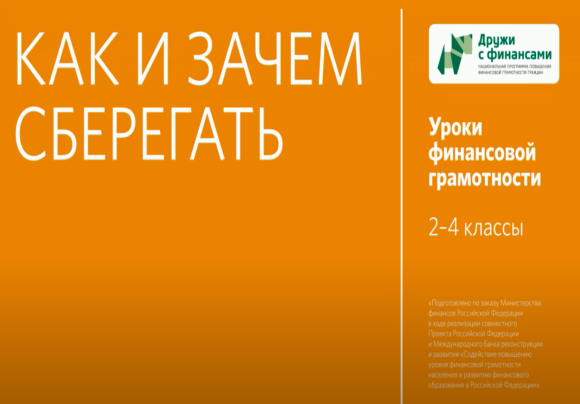 Краткое содержание Презентация призвана разъяснить учащимся начальной школы важность сбережений — денежных средств, которые специально откладываются для использования в будущем. Презентация знакомит учащихся с основными целями сбережений.Можно копить на запланированные крупные расходы, например, на покупку бытовой техники или на отдых. Кроме запланированных покупок, деньги могут понадобиться на непредвиденные расходы — например, на лечение или неотложный ремонт. Особо отмечается, что делать сбережения важно еще и на случай внезапного уменьшения дохода, например, из-за потери работы. В этом случае «финансовая подушка безопасности» позволит продержаться, пока не найдется новый источник дохода. Одна из задач презентации — дать учащимся образовательных организаций понимание того, что делать сбережения — полезная привычка, которую следует развивать с детства.Презентация рассматривает плюсы и минусы возможных способов сохранения и приумножения денег: банковского вклада, покупки ценных бумаг, вложения в собственное дело. При этом отмечается, что, в любом случае, сбережения — это важное финансовое средство осуществить свои желания.Дидактическая картаВарианты использования презентации на учебном занятииРекомендуется включение презентации в занятие 14 «Правила составления семейного бюджета» на этапе 4. «Реализация плана (решение проектной задачи)». Презентацию можно демонстрировать по частям. Перед демонстрацией Фрагмента 1. «Для чего надо сберегать?» учитель формулирует вопросы, на которые ученики должны ответить после просмотра:Что значит управлять бюджетом семьи?Для чего в семейном бюджете должна быть строка «Сбережения»?Почему возникают непредвиденные расходы? Как лучше всего к ним подготовиться?В чем состоит смысл пословиц: «Денег наживёшь - без нужды проживёшь», «Береги денежку про черный день!»?Перед демонстрацией фрагмента 2 «Как сохранить и приумножить?» учитель формулирует следующие вопросы:Почему копилка не всегда надежный способ сбережения?Почему хранить деньги в банке лучше, чем дома?Как можно сохранить и приумножить накопления?Чем рискует предприниматель?На что бы вы хотели накопить?После обсуждения можно предложить устно решить задачу:«Поля Корочкина решила с нового года откладывать вместе с братом по 10 рублей в день в копилку. Какого числа они смогут купить любимую настольную игру, которая стоит 100 рублей?» [5, 72].Дополнительный материалМультфильм «Смешарики. Уроки финансовой грамотности», серия «Коллекция Пина».Применение в проектной деятельностиУчитель может рекомендовать видеоматериал для использования при подготовке индивидуальных или групповых проектов по следующим темам:Можно ли прожить без сбережений?Куда бы я вложил свои сбережения?Модули и темы занятий, на которых рекомендуется использовать презентацию Модуль 4. Занятие 14. Правила составления семейного бюджета [1, c.81–89], [2, c.67–72].Занятия 15-16. Как делать сбережения [5, c.70-80]Модули и темы занятий, на которых рекомендуется использовать презентацию Модуль 4. Занятие 14. Правила составления семейного бюджета [1, c.81–89], [2, c.67–72].Занятия 15-16. Как делать сбережения [5, c.70-80]Основные понятияОсновные понятияСбережения, цели сбережений, доходы семьи, расходы семьи, непредвиденные расходы, семейный бюджетСбережения, цели сбережений, доходы семьи, расходы семьи, непредвиденные расходы, семейный бюджетПланируемые результаты обученияПланируемые результаты обученияЛичностные характеристики и установкиПонимание того, что при правильном распоряжении деньгами человек часть своего дохода должен откладывать на будущее.Понимание целей сбережений (на крупную покупку, на «черный» день, для получения дохода в будущем).Предметные результатыУмение правильно использовать термины: сбережения, цели сбережений, доходы семьи, расходы семьи, непредвиденные расходы, семейный бюджетУмение объяснять необходимость сберегать часть доходов семьи.Умение приводить примеры разных способов сбережений. Компетенции Умение (на простых примерах) оценивать достаточность сбережений для достижения поставленных целей.Умение принимать обоснованные решения о сбережении семейных доходов.Структура презентации (общая продолжительность 4 мин.)Структура презентации (общая продолжительность 4 мин.)Фрагмент 1. Фрагмент 1. Условное название Для чего надо сберегать?Продолжительность 1 мин. 40 сек.с ……. по…….с 1 сек. по 1мин. 40 сек.Основные понятияСбережения, доходы, непредвиденные расходыТранслируемые содержание финансовой грамотности Управление бюджетом.  Сбережения – обязательная статья в бюджете семьи. Для чего надо делать накопления (сбережения) в семье. Фрагмент 2.Фрагмент 2.Условное название Как сохранить и приумножить?Продолжительность 3 мин. 19 сек.с ……. по…….с 1 мин. 41 сек. по 4 мин. 00 сек.Основные понятияСбережения, ценные бумаги, акция, облигация, вексель, предпринимательстваТранслируемое содержание финансовой грамотностиНадежные способы сбережений. Способы сохранить и приумножить деньги. Сравнение плюсов и минусов разных способов вложения денег